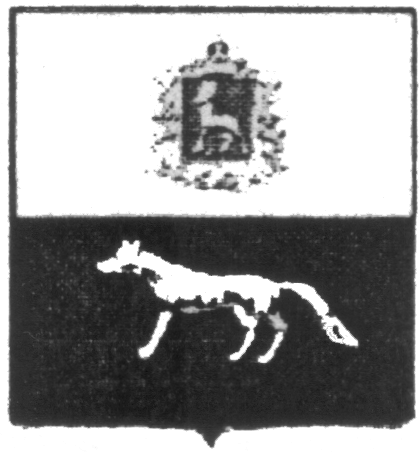 П О С Т А Н О В Л Е Н И Еот « 29» февраля 2016 года№ 8О внесении изменений в Приложение к постановлению администрации сельского поселения Захаркино муниципального района Сергиевский № 43 от 31.12.2015г. «Об утверждении муниципальной программы «Совершенствование муниципального управления  сельского поселения Захаркино муниципального района Сергиевский» на 2016-2018гг.В соответствии с Федеральным законом от 06.10.2003 № 131-ФЗ «Об общих принципах организации местного самоуправления в Российской Федерации» и Уставом сельского поселения Захаркино, в целях уточнения объемов финансирования проводимых программных мероприятий, Администрация сельского поселения Захаркино муниципального района Сергиевский  ПОСТАНОВЛЯЕТ:1.Внести изменения в Приложение к постановлению Администрации сельского поселения Захаркино муниципального района Сергиевский № 43 от 31.12.2015г. «Об утверждении муниципальной программы «Совершенствование муниципального управления  сельского поселения Захаркино муниципального района Сергиевский» на 2016-2018гг.(далее - Программа) следующего содержания:        1.1.В Паспорте Программы позицию «Объемы и источники финансирования Программы» изложить в следующей редакции:Общий объем финансирования Программы составляет 5377,09631тыс. руб.,  в том числе:- средств местного бюджета – 5276,95741 тыс. рублей:2016 год – 2226,60952 тыс. руб.;2017 год –1469,05040 тыс. руб.;2018 год – 1581,29749 тыс. руб.- за счет внебюджетных средств 24,48890 тыс.руб.: 2016год – 24,48890 тыс.руб.;2017 год- 0,00 тыс. руб.;2018 год- 0,00 тыс. руб.- средства федерального бюджета - 75,65000 тыс. рублей:2016 год - 75,65000 тыс.руб.;2017 год- 0,00 тыс. руб.;2018 год- 0,00 тыс. руб.         1.2.Раздел Программы  4 «Ресурсное обеспечение реализации Программы» изложить в следующей редакции:       2.Опубликовать настоящее Постановление в газете «Сергиевский вестник».3.Настоящее Постановление вступает в силу со дня его официального опубликования.Глава сельского поселения Захаркино муниципального района Сергиевский                                     Служаева С.Е.№ п/пНаименование мероприятияГоды реализации№ п/пНаименование мероприятия2016 год в тыс.руб.1Функционирование высшего должностного лица муниципального образования533,926762Функционирование местных администраций1190,857073Укрепление материально-технической базы администрации68,112004Создание условий для развития малого и среднего предпринимательства*3,552295Осуществление полномочий по определению поставщиков(подрядчиков, исполнителей) для муниципальных нужд, в том числе размещение в единой информационной системе (ЕИС) план -закупок и внесенных в него изменений, размещение в ЕИС план –графика и внесенных в него изменений, а также размещение в ЕИС сведений и отчетов, предусмотренных Федеральным законом от 05.04.2013г. №44-ФЗ «О контрактной системе в сфере закупок товаров, работ, услуг для обеспечения государственных и муниципальных нужд»*3,532146Осуществление полномочий по принятию правовых актов по отдельным вопросам в рамках переданных полномочий*10,189857Составление проекта бюджета поселения, исполнения бюджета поселения, осуществление контроля за его исполнением, составление отчета об исполнении бюджета поселения*53,375488Осуществление внешнего муниципального контроля*3,396839Информационное обеспечение населения сельского поселения 340,0000010Присвоение адресов объектам адресации, изменение, аннулирование адресов, присвоение наименований элементам улично-дорожной сети местного значения поселения, наименований элементам планировочной структуры в границах поселения, изменение, аннулирование таких наименований, размещение информации в государственном адресном реестре*10,1898511Подготовка проекта генерального плана поселения, проекта правил землепользования и застройки поселения самостоятельно, либо на основании муниципального контракта, заключенного по итогам размещения заказа в соответствии с законодательством Российской Федерации*16,9830812Подготовка проектов планировки территории, проектов межевания территории самостоятельно либо на основании муниципального контракта, заключенного по итогам размещения муниципального заказа в соответствии с законодательством Российской Федерации (за исключением принятых нормативных правовых актов по указанным вопросам); проверка проектов планировки территории и проектов межевания территории на соответствии требованиям Градостроительного кодекса Российской Федерации*16,9830713Первичный воинский учет (федеральный бюджет)75,6500014Госпошлина0,0000015Обслуживание муниципального долга0,00000ВСЕГО:2326,74842